GUIDE DE RÉDACTION D'UNE ORDONNANCE COLLECTIVE DE CONTRACEPTION HORMONALE ET DU STÉRILET2016Mise à jour de l’ordonnance collective de contraception hormonaleDre Édith Guilbert, Médecin-conseilau nom du Comité d’experts en planning familial de l’Institut national de santé publique du Québec Institut national de santé publique du Québec edith.guilbert@inspq.qc.ca Dr Jean-Bernard TrudeauSecrétaire adjoint Direction généraleCollège des médecins du Québecjbtrudeau@cmq.org Suzanne DurandDirectriceDirection de la formation continueOrdre des infirmières et infirmiers du QuébecSuzanne.durand@oiiq.org Michel CaronAdjoint professionnelOrdre des pharmaciens du Québecmcaron@opq.org Rédaction et rechercheBarbara HarveyInfirmière-conseilDirection, Développement et soutien professionnel, OIIQPascale BarceloDocumentaliste et révision, OIIQProductionDirection des services aux clientèles et des communications, OIIQCoordinationSylvie Couture, Chef, Service des publications Claire Demers, Adjointe à l’édition, OIIQRévision linguistique Claire Saint-Georges, OIIQCorrection d’épreuves Odette LordConception et réalisation graphique Marc-Antoine FisetMarc SenécalDistributionOrdre des infirmières et infirmiers du Québec Ce document peut être téléchargé à partir du site Web de l’Ordre des infirmières et infirmiers du Québec : oiiq.orgOrdre des pharmaciens du QuébecCe document peut être téléchargé à partir du site Web de l’Ordre des pharmaciens du Québec : www.opq.orgCollège des médecins du QuébecCe document peut être téléchargé à partir du site Web du Collège des médecins du Québec : www.cmq.orgDépôt légalBibliothèque et Archives Canada, 2016Bibliothèque et Archives nationales du Québec, 2016Ordre des infirmières et infirmiers du Québec, 2016Note – Conformément à la politique rédactionnelle de l’OIIQ, le féminin est utilisé seulement pour alléger la présentation.Ce modèle d’ordonnance collective peut être reproduit intégralement ou adapté selon les besoins.TABLE DES MATIÈRESIntroduction 	1Modèle d’ordonnance collective de contraception hormonale à l’intention de l’infirmière etdu pharmacien 	3Contre-indications à la contraception hormonale dans le cadre de l’ordonnance collective 	6Signes ou symptômes nécessitant l’arrêt de la contraception hormonale et l’évaluation parun médecin ou une IPS 	10Signes ou symptômes nécessitant l’évaluation immédiate ou rapide selon le cas par un médecin ou une IPS 	11Objet de l’ordonnance collective 	12Ordonnance collective élaborée et signée par un ou des médecins exerçant en établissement de santé 	13Ordonnance collective élaborée et signée par un ou des médecins exerçant hors établissement de santé 	14Interventions de l’infirmière en application de son champ d’exercice et des activités qui lui sont réservées 	15Interventions du pharmacien en application de son champ d’exercice et des activités qui lui sont réservées 	17Références 	18Formulaire de liaison pour l’application de l’ordonnance collective 	19Condensé de l’ordonnance collective de contraception hormonale à l’intention de l’infirmière et du pharmacien 	20INTRODUCTIONEn 2006, afin d’améliorer l’accessibilité aux méthodes contraceptives pour les femmes, l’Ordre des infirmières et infirmiers du Québec (OIIQ), l’Ordre des pharmaciens du Québec (OPQ), le Collège des médecins du Québec (CMQ), le ministère de la Santé et des Services sociaux (MSSS) et l’Institut national de santé publique du Québec (INSPQ) ont élaboré conjointement un modèle d’ordonnance collective de contraception hormonale à l’intention de l’infirmière et du pharmacien. Cette ordonnance collective a été mise à jour en 2009 en raison de nouvelles contre-indications proposées par l’Organisation mondiale de la santé et les Centers for Disease Control and Prevention des États-Unis (CDC). En 2012, une nouvelle mise à jour était nécessaire : elle comprenait de nouvelles directives pour la période du post-partum et l’insertion du stérilet; elle n’exigeait plus la nécessité d’un test de Pap chez les femmes de plus de 35 ans ; elle permettait que les femmes en bonne santé aient accès, pour une période maximale d’un an, à la contraception hormonale en pharmacie communautaire, partout au Québec. Enfin, suite à des changements récents aux niveaux des contre-indications ainsi que la publication en janvier 2016 du Protocole de contraception du Québec par l'INSPQ en soutien au droit de prescrire des infirmières, une nouvelle mise à jour du présent document s'avérait nécessaire pour en assurer la concordance scientifique.Il est recommandé que ce modèle d’ordonnance collective soit adopté après consultation des médecins, des infirmières, des infirmières praticiennes spécialisées en soins de première ligne et des pharmaciens visés et selon les modalités prévues dans chaque établissement ou cabinet par les instances et les professionnels concernés : conseils des médecins, dentistes et pharmaciens (CMDP) des centres intégrés universitaires de santé et de services sociaux (CIUSSS), des centres intégrés de santé et de services sociaux (CISSS) et des centres hospitaliers (CH), groupes de médecine de famille (GMF) et médecins exerçant seuls ou en groupe. L’adoption intégrale du modèle présenté ici permet d’assurer la sécurité des femmes selon les normes scientifiques les plus récentes et assure une accessibilité élargie à la contraception hormonale lorsque l'infirmière n'est pas visée par le règlement sur la prescription infirmière. Par contre, il est possible que les directives concernant l’insertion du stérilet ne soit pas applicables dans tous les milieux en raison de l’absence de médecins ou d'IPS qui insèrent des stérilets. Dans ce cas, l’adoption intégrale du modèle se limitera à tous les éléments sauf ceux relatifs aux stérilets.L’ordonnance collective doit respecter les normes que le CMQ a établies dans un règlement et explicitées dans un guide d’exercice. Entre autres, il faut prévoir un mécanisme permettant aux professionnels visés de savoir à quel médecin – le médecin répondant – ils doivent s’adresser en cas de problème ou pour obtenir des précisions. L’ordonnance collective de contraception hormonale et du stérilet doit indiquer le nom de l’établissement, du GMF, de la clinique médicale ou du cabinet privé où elle est adoptée, ainsi que les personnes visées. Elle doit ensuite être transmise par voie électronique, en format PDF, à l’Ordre des pharmaciens du Québec, à l’adresse : ordrepharm@opq.org. Ce mode de transmission permet aux pharmaciens du Québec d’avoir accès à chacune des ordonnances collectives correspondant aux formulaires de liaison qu’ils reçoivent.Pour faciliter la collaboration interprofessionnelle, ce guide de rédaction décrit les interventions respectives de l’infirmière et du pharmacien, et propose le formulaire de liaison pour l’application de l’ordonnance collective en pharmacie communautaire. Chaque milieu clinique, clinique médicale ou cabinet privé doit personnaliser ce formulaire pour le rendre officiel. L’infirmière signe le formulaire de liaison – qui porte au verso un condensé de l’ordonnance collective – et y inscrit son numéro de permis ainsi que le nom et le numéro de permis du médecin répondant, puis elle le donne à la femme à l’intention du pharmacien.Les professionnels visés par l’ordonnance collective de contraception hormonale et du stérilet doivent posséder la compétence requise, c’est-à-dire les connaissances scientifiques, les habiletés et le jugement clinique inhérents à l’activité exercée. Selon les besoins, une formation complémentaire en contraception hormonale et sur les stérilets peut être requise. La formation en ligne sur la contraception hormonale et les stérilets, développée par l’OIIQ et l’INSPQ est disponible aux infirmières depuis 2012, à partir du portail de formation continue de l’OIIQ (Mistral).La mise en place de l’ordonnance collective de contraception hormonale et du stérilet est une stratégie de santé publique qui peut contribuer à réduire le nombre de grossesses non planifiées au Québec. Elle s’inscrit dans les objectifs du Programme national de santé publique 2015-2025 qui visent la promotion de saines habitudes de vie et des comportements sains et sécuritaires particulièrement au regard de la santé sexuelle, ainsi que le soutien à l'intégration de la prévention dans les pratiques des professionnels de la santé. Cette ordonnance collective est également une application concrète de la Loi modifiant le Code des professions et d’autres dispositions législatives dans le domaine de la santé (couramment appelée « Loi 90 »), en mettant en valeur la collaboration étroite entre divers professionnels, les médecins, les pharmaciens et les infirmières, dans un but commun : continuer à faciliter et élargir l’accès aux méthodes contraceptives lorsque les infirmières ne sont pas visées par le règlement sur la prescription infirmière.MODÈLE D’ORDONNANCE COLLECTIVE DE CONTRACEPTION HORMONALE ET DU STÉRILET À L’INTENTION DE L’INFIRMIÈRE ET DU PHARMACIENOBJECTIF :Prévenir une grossesse. INDICATION :Permettre à une femme en bonne santé n’ayant pas d’ordonnance individuelle de contraception hormonale ou de stérilet d’y avoir accès pour une période maximale d’un an, et lui fournir un service d’enseignement et de counseling en matière de contraception hormonale et du stérilet.CONDITIONS :Le ou les médecins signataires de l’ordonnance collective établissent un calendrier comprenant des plages horaires réservées, de façon à satisfaire à l’exigence concernant l’évaluation par un médecin, par une infirmière praticienne spécialisée (IPS) ou par une infirmière visée par le règlement sur la prescription infirmière requise dans un délai inférieur à un an.L’infirmière informe la personne visée par l’application de l’ordonnance collective qu’elle doit rencontrer un médecin, une IPS ou une infirmière visée par le règlement sur la prescription infirmière, dans un délai d’un an, afin de recevoir une ordonnance individuelle.Si la personne n’a pas accès à un médecin de son choix, à une IPS ou à une infirmière visée par le règlement sur la prescription infirmière, l’infirmière offre à la personne un rendez-vous avec l’un des médecins signataires de l’ordonnance collective dans un délai d’un an et l’oriente pour la prise de rendez-vous, le cas échéant.L'Infirmière doit appliquer les consignes de dépistages des ITSS et du cancer du col de l'utérus en fonction de l'âge et des facteurs de risque de la femme : faire un dépistage de l’infection à Chlamydia trachomatis et de la gonorrhée chez les femmes asymptomatiques de 25 ans et moins et chez celles à risque d’infections transmissibles sexuellement en se référant au Guide québécois de dépistage des infections transmissibles sexuellement et par le sang et en assurer le suivi ou bien référer.Dans l’éventualité de l’initiation d’un stérilet, l’infirmière doit:s’assurer qu’un des médecins signataires, le médecin traitant ou l’IPS est disponible pour insérer des stérilets;le stérilet au cuivre ou au lévonorgestrel peut être inséré dans les 48 heures qui suivent l'accouchement ou la césarienne ou à partir de 4 semaines après;vérifier avec les médecins ou les infirmières praticiennes spécialisées en soins de première ligne qui insèrent des stérilets, les modalités concernant l'insertion (clientèles à qui ils et elles insèrent des stérilets, insertion durant la période menstruelle ou non, test de grossesse ou non avant l'insertion, pré-médication, etc.);télécopier le résultat du dépistage ITSS au médecin ou à l’IPS qui insèrera le stérilet, le cas échéant;orienter la femme pour une prise de rendez-vous pour l'insertion du stérilet;s’assurer que la femme utilisera une méthode contraceptive à toutes ses relations sexuelles d’ici l'insertion de son stérilet;dans l’éventualité de la pose d’un stérilet au cuivre :vérifier, avec le médecin ou l’IPS qui insèrera le stérilet, le type de stérilet au cuivre à inscrire sur le formulaire de liaison;si le médecin ou l’IPS a déjà en sa possession des stérilets au cuivre, informer la femme du type de stérilet qui sera inséré et de son coût.L’infirmière doit signer et remettre à la personne le formulaire de liaison pour l’application de l’ordonnance collective à l’intention du pharmacien.Sur réception du formulaire de liaison, le pharmacien doit s’assurer qu’il s’applique à une ordonnance collective en vigueur qu’il détient.L’ordonnance collective ne permet pas de renouveler, à l’échéance, une ordonnance collective qui a permis d’initier une contraception hormonale pour un an ou un stérilet.L’ordonnance collective ne permet pas de renouveler une ordonnance individuelle.CONTRE-INDICATIONS :Ne pas appliquer l’ordonnance collective en présence de contre-indications (voir le tableau aux pages 6, 7 et 8). DIRECTIVES DANS LE CADRE DU SUIVI :Arrêt de la contraception et évaluation par un médecin ou une IPS en soins de première ligne en présence de signes ou de symptômes (voir le tableau à la page 9).CONTRE-INDICATIONS À LA CONTRACEPTION HORMONALE ET AU STÉRILET DANS LE CADRE DE L’ORDONNANCE COLLECTIVEIl est recommandé de référer au médecin ou à l’IPS les femmes dont l’état de santé soulève une hésitation quant à l’initiation d’une des méthodes contraceptives listées ci-dessous.Contraceptifs oraux combinésContre-indicationsGrossesse< 6 mois post-partum chez la femme qui allaite< 6 semaines post-partum chez la femme qui n'allaite pasHypertension artérielle nouvelle (systolique ≥140 mmHg, diastolique ≥90 mmHg), hypertension artérielle non maîtrisée ou maîtrisée par un médicamentAntécédents personnels de thrombo-embolie veineuse, thrombophilieThrombo-embolie veineuse et anticoagulothérapieAntécédent de thrombo-embolie veineuse chez un parent du premier degré (père, mère, frère, sœur)Cardiopathie ischémiqueAntécédents personnels d’accident vasculaire cérébralCardiopathie valvulaire compliquéeMigraine avec aura ou accompagnée de symptômes neurologiquesAntécédents personnels de cancer du sein ou cancer du sein actuelLupus érythémateuxDiabète accompagné de rétinopathie, de néphropathie ou de neuropathieDiabète non compliqué, mais d'une durée de plus de 20 ansHépatite aiguë, cirrhose sévère, affection vésiculaire symptomatique, antécédent de cholestase sous contraception hormonale combinéeTumeur hépatique (adénome hépatocellulaire, hépatome)Antécédents personnels de pancréatite ou d’hypertriglycéridémieChirurgie majeure avec immobilisation prolongéeHypersensibilité à l’une des composantes du médicamentFemmes de 35 ans et plus :qui fument;qui présentent des migraines de toute nature.Utilisation de médicaments ou de substances pouvant interagir avec les contraceptifs oraux combinés :Certains anticonvulsivants : carbamazépine, oxcarbazépine, primidone, topiramate, phénobarbital, phénytoïne, lamotrigine;Certains antibiotiques : rifampicine, rifabutine;autre : millepertuis.Autres conditions importantes ou inhabituellesTimbre contraceptifContre-indicationsIdentiques aux contre-indications des contraceptifs oraux combinésFemme avec indice de masse corporelle ˃ 30Trouble cutané généraliséAnneau vaginal contraceptifContre-indicationsIdentiques aux contre-indications des contraceptifs oraux combinésSténose vaginaleAnomalie structurelle du vaginProlapsus utéro-vaginalContraceptif oral à progestatif seulContre-indicationsGrossesseAntécédents personnels de cancer du sein ou cancer du sein actuelHypersensibilité à l’une des composantes du médicamentThrombo-embolie veineuse actuelleLupus érythémateuxCirrhose sévèreTumeur hépatique (adénome hépatocellulaire, hépatome)Utilisation de médicaments ou de substances pouvant interagir avec le contraceptif oral à progestatif seul :Certains anticonvulsivants : carbamazépine, oxcarbazépine, primidone, topiramate, phénobarbital, phénytoïne;Certains antibiotiques : rifampicine, rifabutine;autre : millepertuis.Autres conditions médicales importantes ou inhabituellesInjection contraceptiveContre-indicationsGrossesse< 6 semaines post-partum chez la femme qui allaiteAntécédents personnels de cancer du sein ou cancer du sein actuelHypersensibilité à l’une des composantes du médicamentThrombo-embolie veineuse profonde actuelleCardiopathie ischémique actuelleAccident vasculaire cérébral actuelLupus érythémateuxCirrhose graveTumeur hépatique (adénome hépatocellulaire, hépatome)Diabète accompagné de rétinopathie, de néphropathie ou de neuropathieDiabète non compliqué mais d’une durée de plus de 20 ansHypertension artérielle (systolique ≥ 160 mmHg, diastolique ≥ 100 mmHg)Cumul de plusieurs facteurs de risque de maladie cardiovasculaire (âge élevé, tabagisme, diabète, hypertension artérielle)Saignement vaginal inexpliquéAutres conditions médicales importantes ou inhabituellesStérilet au cuivreContre-indicationsGrossesse.De 48h à < 4 semaines post-partumImmédiatement après un avortement septiqueSepticémie puerpéraleLupus érythémateuxSaignement vaginal anormal inexpliquéMaladie trophoblastique (histoire de mole hydatiforme)Antécédents personnels de cancer du colAntécédents personnels de cancer de l’endomètreAnomalie anatomique connue de l’utérusAntécédents personnels de transplantation d’organeInfection pelvienne actuelleInfection actuelle de chlamydia et/ou de gonorrhéeSyndrome d’immunodéficience acquise (SIDA)Tuberculose pelvienneHypersensibilité au cuivreAutres conditions médicales importantes ou inhabituellesStérilet au levonorgestrelContre-indicationsGrossesseDe 48h à < 4 semaines post-partumImmédiatement après un avortement septiqueSepticémie puerpéraleLupus érythémateuxSaignement vaginal anormal inexpliquéMaladie trophoblastique (histoire de môle hydatiforme)Antécédents personnels de cancer du colAntécédents personnels de cancer du seinAntécédents personnels de cancer de l’endomètreAnomalie anatomique connue de l’utérusAntécédents personnels de transplantation d’organeInfection pelvienne actuelleInfection actuelle de chlamydia et/ou de gonorrhéeSyndrome d’immunodéficience acquise (SIDA)Tuberculose pelvienneCirrhose sévèreTumeur hépatique (adénome hépatocellulaire, hépatome)Hypersensibilité au levonorgestrelDiagnostic récent d’un maladie cardiaque ischémiqueAutres conditions médicales importantes ou inhabituellesSIGNES OU SYMPTÔMES NÉCESSITANT L’ARRÊT DE LA CONTRACEPTION HORMONALE ET L’ÉVALUATION IMMÉDIATE PAR UN MÉDECIN OU UNE IPSContraceptifs oraux combinés / timbre contraceptif / anneau vaginal contraceptifDouleur abdominale importanteDouleur thoracique importante, pouvant être accompagnée de toux, de dyspnée, et de douleur s’exacerbant à la respirationCéphalée sévère, pouvant être accompagnée d’étourdissements, de sensation de faiblesse, d’engourdissement latéralisé ou nonProblème de vision (perte de vision, vision embrouillée latéralisée ou non)Trouble du langageDouleur importante dans un membre inférieur (cuisse ou mollet)Contraceptif oral à progestatif seulCéphalée importante, pouvant être accompagnée d’étourdissements, de sensation de faiblesse, d’engourdissement latéralisé ou nonProblème de vision (perte de vision, vision embrouillée latéralisée ou non)Trouble du langageInjection contraceptiveCéphalée importante, pouvant être accompagnée d’étourdissements, de sensation de faiblesse, d’engourdissement latéralisé ou nonProblème de vision (perte de vision, vision embrouillée latéralisée ou non)Trouble du langageSIGNES OU SYMPTÔMES NÉCESSITANT L’ÉVALUATION IMMÉDIATE OU RAPIDE SELON LE CAS PAR UN MÉDECIN OU UNE IPSStérilet au cuivre / stérilet au levonorgestrelBesoin d’un traitement pour une chlamydia ou une gonorrhéeDouleur pelvienne et/ou abdominale inhabituelleFièvre et frissons inexpliquésImpression que la longueur du fil du stérilet a changéImpression de sentir le stérilet dans le vaginDouleur et/ou saignement lors des relations sexuellesSaignement vaginal abondant inhabituelImpression d’être enceinteDiagnostic récent d'une maladie cardiaque ischémiqueOBJET DE L’ORDONNANCE COLLECTIVE1. 	Contraceptifs oraux combinés contenant moins de 50 µg d’œstrogènes 21 comprimés : prendre 1 comprimé par jour pendant 21 jours, puis arrêter 7 jours. Répéter 11 fois. 28 comprimés : prendre 1 comprimé par jour pendant 28 jours consécutifs. Répéter 11 fois. 91 comprimés : prendre 1 comprimé par jour pendant 91 jours consécutifs. Répéter 3 fois.Timbre contraceptif EVRA 1 EVRA 1 boîte (3 timbres)Appliquer 1 timbre par semaine, pendant 3 semaines consécutives suivies d’un intervalle de 7 jours sans timbre. Répéter 11 fois.Anneau vaginal contraceptifNUVARING 1 anneauInsérer l’anneau vaginal et le garder en place pendant une période de 21 jours. Retirer ensuite l’anneau et attendre 7 jours. Répéter 11 fois.Contraceptif oral à progestatif seul (présentation 28 comprimés)MICRONOR /JENCYCLA / MOVISSEPrendre 1 comprimé par jour durant 28 jours consécutifs. Répéter 11 fois.Injection contraceptiveDEPO-PROVERA / SUSPENSION INJECTABLE D’ACÉTATE DE MÉDROXYPROGESTÉRONE 1 injection intramusculaire toutes les 12 semaines. Répéter 3 fois.Stérilet Stérilet au cuivre (indiquez, au besoin, le type de stérilet au cuivre) : MIRENA JAYDESSLe stérilet doit être inséré par un médecin ou une IPS.ORDONNANCE COLLECTIVE ELABOREE ET SIGNEE PAR UN OU DES MEDECINS EXERÇANT EN ETABLISSEMENT DE SANTEORDONNANCE COLLECTIVE ELABOREE ET SIGNEE PAR UN OU DES MEDECINS EXERÇANT HORS ETABLISSEMENT DE SANTEINTERVENTIONS DE L’INFIRMIERE EN APPLICATION DE SON CHAMP D’EXERCICE ET DES ACTIVITES QUI LUI SONT RESERVEESÉvaluer la condition physique et mentale d’une personne symptomatiqueProcéder à l’évaluation de l’état de santé de la personne :bilan de santé;profil contraceptif;habitudes de vie;contre-indications;prise de la tension artérielle;Au besoin, mesures liées à l’indice de masse corporelle, test de grossesseDéterminer le besoin de contraception hormonale ou de stériletDonner l’enseignement et le counseling sur les divers aspects de la contraception hormonale et du stériletSoutenir la prise de décision de la personneRemplir le Formulaire d'évaluation de l'infirmière pour initier la contraception hormonale ou le stériletInitier des mesures diagnostiques à des fins de dépistage dans le cadre d’une activité découlant de l’application de la Loi sur la santé publiqueAppliquer les consignes de dépistage des ITSS et du cancer du col de l'utérus en fonction de l'âge et des facteurs de risques de la femme :Faire un dépistage de l’infection à Chlamydia trachomatis et de la gonorrhée chez les femmes asymptomatiques de 25 ans et moins et chez celles à risque d’infections transmissibles sexuellement en se référant au Guide québécois de dépistage des infections transmissibles sexuellement et par le sang ou référer pour ce dépistage.Assurer le suivi des résultats des dépistages et référer au médecin ou à l'IPS les résultats positifsInformer sur les pratiques sexuelles à risques réduitsInitier des mesures diagnostiques ou thérapeutiques, selon une ordonnanceS'assurer de remplir les conditions d'amorce de l'ordonnance collectiveVérifier les contre-indications à la méthode choisie par la femmeIndiquer sur le formulaire d'évaluation le contraceptif hormonal ou le stérilet approprié, choisi par la personne, et donner l’enseignementRemplir le formulaire de liaison pour l’application de l’ordonnance collectiveRemettre le formulaire à la personne et l’informer qu’elle peut s’adresser au pharmacien communautaire de son choixInformer la personne de la nécessité de voir un médecin, une IPS ou une infirmière visée par le règlement sur la prescription infirmière dans un délai d’un an ; si elle n’a pas accès à un médecin de son choix, à une IPS ou à une infirmière visée par le règlement sur la prescription infirmière, lui offrir un rendez-vous avec l’un des médecins signataires de l’ordonnance collective et l’orienter pour la prise de rendez-vous, le cas échéantSelon les besoins, effectuer le suivi sans oublier de rappeler qu’une rencontre avec un médecin, une IPS ou une infirmière visée par le règlement sur la prescription infirmière sera nécessaire afin d’obtenir une ordonnance individuelleEn cas de signes ou de symptômes nécessitant l’arrêt de la contraception hormonale ou du stérilet et l’évaluation par un médecin ou une IPS, orienter la personne vers le médecin traitant, le médecin répondant, l’IPS en soins de première ligne ou l’urgence et informer le pharmacien de l’arrêt de l’application de l’ordonnance collective.INTERVENTIONS DU PHARMACIEN EN APPLICATION DE SON CHAMP D’EXERCICE ET DES ACTIVITES QUI LUI SONT RESERVEESInitier la thérapie médicamenteuse, selon une ordonnanceSur réception du formulaire de liaison pour l’application de l’ordonnance collective, s’assurer qu’il s’applique à une ordonnance collective qu’il détientAnalyser la pharmacothérapie de la personneIndividualiser l’ordonnance collective. S’il existe un motif valable de ne pas respecter l’ordonnance telle que formulée, offrir à la personne un produit contraceptif identique quant au mode de contraception choisi, et ce, conformément à l’ordonnance collective. Communiquer avec le médecin répondant ou l’IPS en soins de première ligne, au besoinPréparer le contraceptif et le remettre à la personneFournir à la personne l’information nécessaire sur le contraceptif qu’il lui remetInformer le médecin répondant ou l’IPS en soins première ligne de son intervention auprès de la personneSurveiller la thérapie médicamenteuseRappeler à la personne la nécessité de voir un médecin ou une IPS en soins de première ligne, dans un délai d’un an, afin d’obtenir une ordonnance individuelleFaire les interventions appropriées lorsque la personne consomme d’autres médicamentsEn présence de signes ou de symptômes nécessitant l’arrêt de la contraception hormonale ou du stérilet et l’évaluation par un médecin ou une IPS, orienter la personne vers le médecin traitant, le médecin répondant, l’IPS en soins de première ligne ou l’urgence et informer l’infirmière ayant exécuté l’ordonnance collective de l’arrêt de l’application de celle-ci.RÉFÉRENCESCenters for Disease Control and Prevention. (2013). U.S. selected practice recommendations forcontraceptive use, 2013. Morbidity and Mortality Weekly Report – Recommendations and Reports, 62(5).Collège des médecins du Québec. (2005). Les ordonnances faites par un médecin. Montréal, QC : CMQ. [Document en révision]Hatcher, R. A., Trussell, J., Nelson, A. L., Cates, W., Kowal, D., et Policar, M. (dir.). (2011). Contraceptive technology (20e éd.). New York, NY : Ardent Media.Institut national de santé publique du Québec. (2016). Protocole de contraception du Québec. Repéré à https://www.inspq.qc.ca/publications/2083Ministère de la Santé et des Services sociaux. (2014). Guide québécois de dépistage des infections transmissibles sexuellement et par le sang (éd. rev.). Repéré à http://publications.msss.gouv.qc.ca/msss/document-000090/Organisation mondiale de la santé. (2015). Medical eligibility criteria for contraceptive use (5e éd.). Repéré à http://apps.who.int/iris/bitstream/10665/181468/1/9789241549158_eng.pdfRèglement sur certaines activités professionnelles qui peuvent être exercées par une infirmière et un infirmier, D. 839-2015, (2015) 147 G.O. II, 3872.Règlement sur les normes relatives aux ordonnances faites par un médecin, RLRQ, chapitre M-9, r. 25.1.Société des obstétriciens et gynécologues du Canada. (2015a). Directive clinique de la SOGC n° 329 : consensus canadien sur la contraception (1re partie de 4). Journal of Obstetrics and Gynaecology Canada / Journal d’obstétrique et gynécologie du Canada, 37(10), S1-S33.Société des obstétriciens et gynécologues du Canada. (2015b). Directive clinique de la SOGC n° 329 : consensus canadien sur la contraception (2e partie de 4). Journal of Obstetrics and Gynaecology Canada / Journal d’obstétrique et gynécologie du Canada, 37(11), S1-S47.Société des obstétriciens et gynécologues du Canada. (sous presse). Directive clinique de la SOGC n° 329 : consensus canadien sur la contraception (3e partie de 4). Journal of Obstetrics and Gynaecology Canada / Journal d’obstétrique et gynécologie du Canada.FORMULAIRE DE LIAISON POUR L’APPLICATION DE L’ORDONNANCE COLLECTIVE (OC 	)Date :Nom et prénom de la personne :Date de naissance : J’ai procédé à l’évaluation de la personne ci-haut mentionnée. Elle est une candidate à la prise de contraceptifs hormonaux ou de stérilet. Aucune des contre-indications énoncées dans l’ordonnance collective n’est présente. Cette personne a reçu l’enseignement relatif à l’utilisation du contraceptif indiqué ci-dessous (cocher un seul produit). Contraceptif oral combiné : présentation 21 comprimés Contraceptif oral combiné : présentation 28 comprimés Contraceptif oral combiné : présentation 91 comprimésCertains contraceptifs oraux inscrits dans le tableau précédent peuvent ne pas encore être sur le marché. Timbre contraceptif : Evra Anneau vaginal contraceptif : Nuvaring Contraceptif oral à progestatif seul : Micronor/ JENCYCLA/ MOVISSE Injection contraceptive : Depo-Provera/Suspension injectable d’acétate de médroxyprogestérone Stérilet :  Cuivre (indiquez, au besoin, le type de stérilet au cuivre) MIRENA  JaydessNom et prénom de l’infirmière : 	Signature de l’infirmière :No de permis : 	Téléphone :	Nom du médecin ou de l’IPS : No de permis du médecin: 	Téléphone :	No de prescripteur de l’IPS: 	Téléphone :	Note : Ne pas oublier de remplir le verso du présent formulaire.CONDENSE DE L’ORDONNANCE COLLECTIVE DE CONTRACEPTION HORMONALE ET DU STERILET A L’INTENTION DE L’INFIRMIERE ET DU PHARMACIEN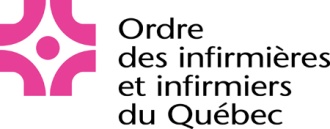 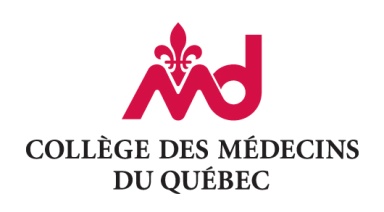 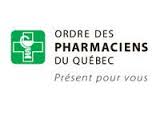 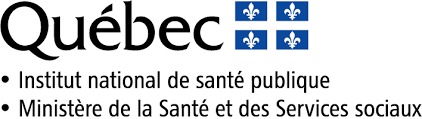 ORDONNANCE COLLECTIVEInitier la contraception hormonale et le stériletInitier la contraception hormonale et le stériletOC- ___Référence à un protocole : D oui D nonDate d’entrée en vigueur :Date de révision prévue :Date de révision prévue :Professionnels visés par l’ordonnance et secteurs d’activité :Les infirmières exerçant dans un établissement du réseau ou hors établissement qui ne sont pas visées par le règlement sur la prescription infirmière (secteurs à préciser).Les pharmaciens communautaires exerçant leur profession sur le territoire du Québec.Professionnels visés par l’ordonnance et secteurs d’activité :Les infirmières exerçant dans un établissement du réseau ou hors établissement qui ne sont pas visées par le règlement sur la prescription infirmière (secteurs à préciser).Les pharmaciens communautaires exerçant leur profession sur le territoire du Québec.Professionnels visés par l’ordonnance et secteurs d’activité :Les infirmières exerçant dans un établissement du réseau ou hors établissement qui ne sont pas visées par le règlement sur la prescription infirmière (secteurs à préciser).Les pharmaciens communautaires exerçant leur profession sur le territoire du Québec.Professionnels visés par l’ordonnance et secteurs d’activité :Les infirmières exerçant dans un établissement du réseau ou hors établissement qui ne sont pas visées par le règlement sur la prescription infirmière (secteurs à préciser).Les pharmaciens communautaires exerçant leur profession sur le territoire du Québec.Groupe de personnes visées ou situation clinique visée :Femmes en bonne santé qui ont besoin de contraception hormonale ou d’un stérilet.Groupe de personnes visées ou situation clinique visée :Femmes en bonne santé qui ont besoin de contraception hormonale ou d’un stérilet.Groupe de personnes visées ou situation clinique visée :Femmes en bonne santé qui ont besoin de contraception hormonale ou d’un stérilet.Groupe de personnes visées ou situation clinique visée :Femmes en bonne santé qui ont besoin de contraception hormonale ou d’un stérilet.Activités réservées de l’infirmière :Évaluer la condition physique et mentale d’une personne symptomatique.Initier des mesures diagnostiques et thérapeutiques, selon une ordonnance.Effectuer le suivi infirmier des personnes présentant des problèmes de santé complexes.Initier des mesures diagnostiques à des fins de dépistage dans le cadre d’une activité découlant de l’application de la Loi sur la santé publique.Activités réservées de l’infirmière :Évaluer la condition physique et mentale d’une personne symptomatique.Initier des mesures diagnostiques et thérapeutiques, selon une ordonnance.Effectuer le suivi infirmier des personnes présentant des problèmes de santé complexes.Initier des mesures diagnostiques à des fins de dépistage dans le cadre d’une activité découlant de l’application de la Loi sur la santé publique.Activités réservées de l’infirmière :Évaluer la condition physique et mentale d’une personne symptomatique.Initier des mesures diagnostiques et thérapeutiques, selon une ordonnance.Effectuer le suivi infirmier des personnes présentant des problèmes de santé complexes.Initier des mesures diagnostiques à des fins de dépistage dans le cadre d’une activité découlant de l’application de la Loi sur la santé publique.Activités réservées de l’infirmière :Évaluer la condition physique et mentale d’une personne symptomatique.Initier des mesures diagnostiques et thérapeutiques, selon une ordonnance.Effectuer le suivi infirmier des personnes présentant des problèmes de santé complexes.Initier des mesures diagnostiques à des fins de dépistage dans le cadre d’une activité découlant de l’application de la Loi sur la santé publique.Activités réservées du pharmacien :Initier la thérapie médicamenteuse, selon une ordonnance.Surveiller la thérapie médicamenteuse.Activités réservées du pharmacien :Initier la thérapie médicamenteuse, selon une ordonnance.Surveiller la thérapie médicamenteuse.Activités réservées du pharmacien :Initier la thérapie médicamenteuse, selon une ordonnance.Surveiller la thérapie médicamenteuse.Activités réservées du pharmacien :Initier la thérapie médicamenteuse, selon une ordonnance.Surveiller la thérapie médicamenteuse.Médecin répondant :Le nom du médecin répondant inscrit par l’infirmière sur le formulaire de liaison pour l’application de l’ordonnance collective sera déterminé de la façon suivante (décrire les modalités retenues) :Médecin répondant :Le nom du médecin répondant inscrit par l’infirmière sur le formulaire de liaison pour l’application de l’ordonnance collective sera déterminé de la façon suivante (décrire les modalités retenues) :Médecin répondant :Le nom du médecin répondant inscrit par l’infirmière sur le formulaire de liaison pour l’application de l’ordonnance collective sera déterminé de la façon suivante (décrire les modalités retenues) :Médecin répondant :Le nom du médecin répondant inscrit par l’infirmière sur le formulaire de liaison pour l’application de l’ordonnance collective sera déterminé de la façon suivante (décrire les modalités retenues) :MonophasiquesMonophasiquesMultiphasiques ALESSE/ AVIANE/ ALYSENA / ESME / LUTERA MINESTRIN 1/20 LINESSA BREVICON 0,5/35 / ORTHO 0,5/35 MIN-OVRAL/ PORTIA / OVIMA ORTHO 7/7/7 BREVICON 1/35 / ORTHO 1/35 / SELECT 1/35 NATAZIA SYNPHASIC CYCLEN SEASONALE / INDAYO TRI-CYCLEN DEMULEN 30 SEASONIQUETRI-CYCLEN LO / TRICIRA LO LOESTRIN 1,5/30 YASMIN / ZAMINE / ZARAH TRIQUILAR MARVELON/ APRI/ ORTHO-CEPT/ FREYA /MIRVALA / RECLIPSEN YAZ /MYA LOLO YAZ PLUSPROCESSUS D’ÉLABORATIONPROCESSUS D’ÉLABORATIONRédigée par :Nom et titre de la ou des personne(s) 	DateValidée par :Directrice des soins infirmiers	DateChef du département de pharmacie 	DateRédigée par :Nom et titre de la ou des personne(s) 	DateValidée par :Directrice des soins infirmiers	DateChef du département de pharmacie 	DatePROCESSUS D'APPROBATIONPROCESSUS D'APPROBATIONApprouvée par le CMDP :Approuvée par le CMDP :Président du CMQDatePROCESSUS D’ÉLABORATIONRédigée par : Nom et titre de la ou des personne(s)	DateSIGNATAIRES DE L’ORDONNANCE COLLECTIVESIGNATAIRES DE L’ORDONNANCE COLLECTIVESIGNATAIRES DE L’ORDONNANCE COLLECTIVESIGNATAIRES DE L’ORDONNANCE COLLECTIVESIGNATAIRES DE L’ORDONNANCE COLLECTIVENOM DU MEDECINNO PERMISSIGNATUREDATENO TÉLÉPHONELOGONOM ET COORDONNÉES DE L'ÉTABLISSEMENTMonophasiquesMonophasiquesMultiphasiques ALESSE/ AVIANE /ALYSENA/ ESME/ LUTERA MINESTRIN 1/20/ OVIMA LINESSABREVICON 0,5/35 / ORTHO 0,5/35 MIN-OVRAL/ PORTIA ORTHO 7/7/7 BREVICON 1/35 / ORTHO 1/35 / SELECT 1/35 NATAZIA SYNPHASIC CYCLEN SEASONALE/ INDAYO TRI-CYCLEN DEMULEN 30 SEASONIQUE TRI-CYCLEN LO/ TRICIRA LO LOESTRIN 1,5/30 YASMIN/ ZAMINE/ ZARAH TRIQUILAR MARVELON/ APRI/ORTHO-CEPT/ FREYA/ MIRVALA/ RECLIPSEN YAZ/ MYA LOLO YAZ PLUSORDONNANCE COLLECTIVEInitier la contraception hormonale et le stériletInitier la contraception hormonale et le stériletOC-___Référence à un protocole :  oui  nonDate d’entrée en vigueur :Date de révision prévue :Date de révision prévue :Professionnels visés par l’ordonnance et secteurs d’activité :Les infirmières exerçant dans un établissement du réseau ou hors établissement qui ne sont pas visées par le règlement sur la prescription infirmière (secteurs à préciser). Le stérilet doit être inséré par un médecin ou une IPS.Les pharmaciens communautaires exerçant leur profession sur le territoire du Québec.Professionnels visés par l’ordonnance et secteurs d’activité :Les infirmières exerçant dans un établissement du réseau ou hors établissement qui ne sont pas visées par le règlement sur la prescription infirmière (secteurs à préciser). Le stérilet doit être inséré par un médecin ou une IPS.Les pharmaciens communautaires exerçant leur profession sur le territoire du Québec.Professionnels visés par l’ordonnance et secteurs d’activité :Les infirmières exerçant dans un établissement du réseau ou hors établissement qui ne sont pas visées par le règlement sur la prescription infirmière (secteurs à préciser). Le stérilet doit être inséré par un médecin ou une IPS.Les pharmaciens communautaires exerçant leur profession sur le territoire du Québec.Professionnels visés par l’ordonnance et secteurs d’activité :Les infirmières exerçant dans un établissement du réseau ou hors établissement qui ne sont pas visées par le règlement sur la prescription infirmière (secteurs à préciser). Le stérilet doit être inséré par un médecin ou une IPS.Les pharmaciens communautaires exerçant leur profession sur le territoire du Québec.Groupe de personnes visées ou situation clinique visée :Femmes en bonne santé qui ont besoin de contraception hormonale ou d’un stérilet.Groupe de personnes visées ou situation clinique visée :Femmes en bonne santé qui ont besoin de contraception hormonale ou d’un stérilet.Groupe de personnes visées ou situation clinique visée :Femmes en bonne santé qui ont besoin de contraception hormonale ou d’un stérilet.Groupe de personnes visées ou situation clinique visée :Femmes en bonne santé qui ont besoin de contraception hormonale ou d’un stérilet.Individualisation de l’ordonnance :L’ordonnance devra être individualisée au nom du médecin ou de l’IPS inscrit sur le formulaire de liaison.Individualisation de l’ordonnance :L’ordonnance devra être individualisée au nom du médecin ou de l’IPS inscrit sur le formulaire de liaison.Individualisation de l’ordonnance :L’ordonnance devra être individualisée au nom du médecin ou de l’IPS inscrit sur le formulaire de liaison.Individualisation de l’ordonnance :L’ordonnance devra être individualisée au nom du médecin ou de l’IPS inscrit sur le formulaire de liaison.Médecin signataire de l’ordonnance collective en établissement de santé :Médecin signataire de l’ordonnance collective en établissement de santé :Médecin signataire de l’ordonnance collective en établissement de santé :Médecin signataire de l’ordonnance collective en établissement de santé :Président du CMDP					No de permis				DatePrésident du CMDP					No de permis				DatePrésident du CMDP					No de permis				DatePrésident du CMDP					No de permis				DateMédecins signataires de l’ordonnance collective hors établissement de santé :Nom du médecin	No de permis	DateMédecins signataires de l’ordonnance collective hors établissement de santé :Nom du médecin	No de permis	DateMédecins signataires de l’ordonnance collective hors établissement de santé :Nom du médecin	No de permis	DateMédecins signataires de l’ordonnance collective hors établissement de santé :Nom du médecin	No de permis	Date